Overall ResponsibilitiesEnsure all Safeguarding systems and practices across school are effective Work alongside the SENCO to ensure identification, systems and correct provision for those with special needs are met by school and class teachersMaintain clear vision, purpose and high expectations focused on pupil achievementInspire, motivate and influence staff to reach the highest standards in all respectsTo be a role model for all staff and students and be a visible, supportive and challenging senior leaderWith the Principal, be responsible for monitoring and improving the quality of teaching and any CPD requirements across school.Monitor the induction and progress of new staffUndertake rigorous self-evaluation and use the findings effectivelyPlan and lead whole staff training as requiredTeaching, Learning and AssessmentWork with the Principal and other leaders to monitor the quality of teaching and learning within the schoolParticipate in and, at times, lead internal subject reviews including setting targets for development and feeding back to subject headsProvide coaching to teachers to upskill class teachers and subject leadersWith the Principal, advise the senior leadership team of relevant developments within teaching and learningFurther refine the approach to curriculum/assessment across Foundation subjectsTeaching, Learning and AssessmentWork with the Principal and other leaders to monitor the quality of teaching and learning within the schoolParticipate in and, at times, lead internal subject reviews including setting targets for development and feeding back to subject headsProvide coaching to teachers to upskill class teachers and subject leadersWith the Principal, advise the senior leadership team of relevant developments within teaching and learningFurther refine the approach to curriculum/assessment across Foundation subjectsTrust ResponsibilitiesShare the Trust’s Vision, Mission, Values and Behaviors and communicate them effectivelyParticipate in Staff Review and Professional Development activities, and be actively involved in the Trust’s culture of high expectationValue diversity and promote equalityEngage in marketing activities and liaison with employers and the wider community in line with Trust strategiesContribute to cross-Trust eventsAdhere to Trust policies and procedures including Health and SafetyBe responsible for safeguarding and promoting the welfare of children and young peopleAny other duties that the Principal may consider appropriate Person specificationQualifications and AttainmentsQualified teacher status									      Essential Degree											      EssentialExperience Successful leadership and management experience in a school (minimum 3 years)	      EssentialDemonstrable success as a core subject leader						      EssentialClass teacher experience across two key stages 						      EssentialExperience as Designated Safeguarding Lead						     DesirableInvolvement in school self-evaluation and development planning			      EssentialDemonstrable experience of successful line management and staff development                     EssentialSkills and Knowledge Data analysis skills with the ability to set targets and identify weaknesses		      EssentialUnderstanding of high quality teaching with the ability to model this, including the  	      Essentialplanning phase, to support othersEffective communicator and interpersonal skills						      EssentialAbility to build effective working relationships						      EssentialAbility to communicate a vision and inspire others					      EssentialPersonal Skills and Attitudes A commitment to getting the best outcomes for all pupils and promoting the ethos and 	      Essentialvalues of the schoolAbility to work under pressure and prioritise effectively					      EssentialCommitment to safeguarding and equality						      Essential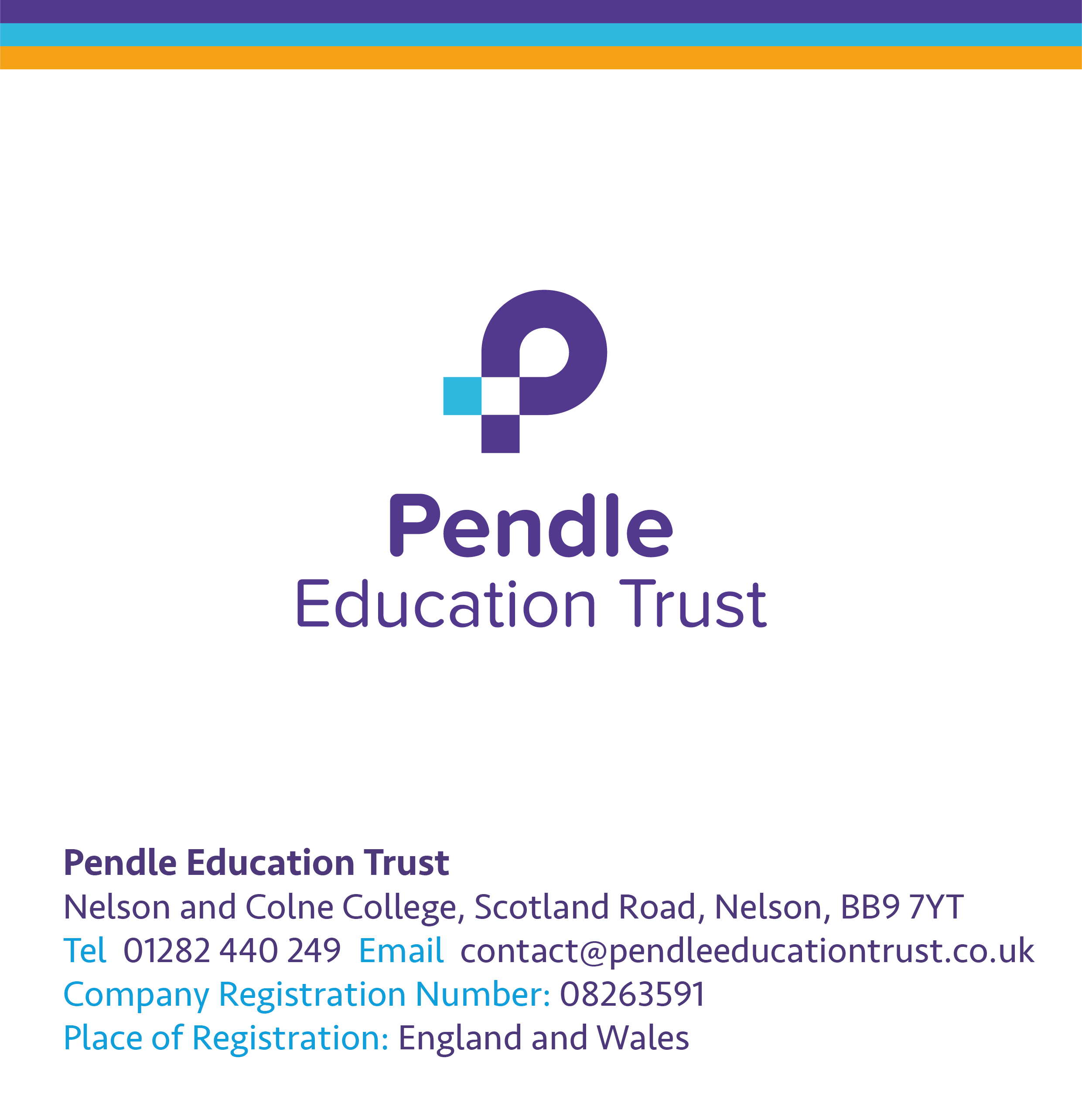 